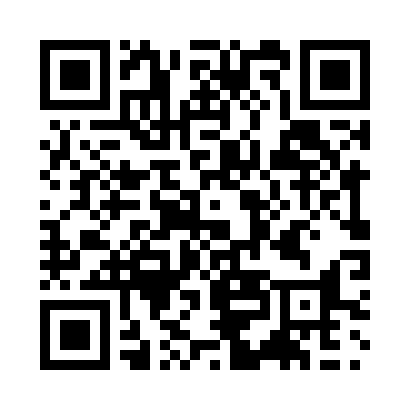 Prayer times for Ajba, SloveniaWed 1 May 2024 - Fri 31 May 2024High Latitude Method: Angle Based RulePrayer Calculation Method: Muslim World LeagueAsar Calculation Method: HanafiPrayer times provided by https://www.salahtimes.comDateDayFajrSunriseDhuhrAsrMaghribIsha1Wed3:505:521:026:048:1410:082Thu3:485:501:026:058:1510:103Fri3:455:491:026:058:1710:124Sat3:435:471:026:068:1810:145Sun3:415:461:026:078:1910:166Mon3:385:441:026:088:2110:187Tue3:365:431:026:088:2210:208Wed3:345:411:026:098:2310:229Thu3:315:401:026:108:2410:2410Fri3:295:391:026:118:2610:2611Sat3:275:371:026:118:2710:2812Sun3:255:361:026:128:2810:3013Mon3:225:351:026:138:2910:3314Tue3:205:341:026:148:3010:3515Wed3:185:331:026:148:3210:3716Thu3:165:311:026:158:3310:3917Fri3:145:301:026:168:3410:4118Sat3:115:291:026:168:3510:4319Sun3:095:281:026:178:3610:4520Mon3:075:271:026:188:3710:4721Tue3:055:261:026:188:3910:4922Wed3:035:251:026:198:4010:5123Thu3:015:241:026:208:4110:5324Fri2:595:231:026:208:4210:5525Sat2:575:231:026:218:4310:5726Sun2:555:221:036:228:4410:5927Mon2:535:211:036:228:4511:0128Tue2:525:201:036:238:4611:0329Wed2:505:191:036:238:4711:0430Thu2:485:191:036:248:4811:0631Fri2:465:181:036:248:4911:08